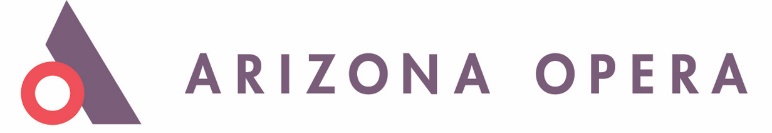 Building Capacity: Parking: Arizona Opera has 42 on-site parking spots. The Outdoor Plaza cannot be used for loading, unloading, vendor truck set-ups, or individual parking. Designated parking spaces around the Outdoor Plaza or the loading dock may be used for these purposes. Additional parking may be available through community partners, including the VIAD Center at 1850 N Central Ave Phoenix, AZ 85004. Additional parking can be arranged through Arizona Opera’s Manager of Development Operations; parking fees may apply. Arizona Opera Center Rental Rates effective July 1 2018.The WittcoffRevzen AtriumOutdoor PlazaPullin Coaching StudiosNotesFees are inclusive of normal Arizona Opera business hours only. Administrative staffing may be required at the prevailing hourly rate outside of business hours for all spaces. Room set up/restoration fees may apply beyond normal set up. Janitorial fees may apply beyond normal set up.The Wittcoff Hall Event Day Rental constitutes a single (one) day rental. Pullin Coaching Studio Non-Event Day constitutes any concurrent or set-up day prior to Event Day.The Arizona Opera Center has full performance capabilities including fly system- electric hoist, audio visual, theatrical lighting and production capable attributes. All Technical systems and equipment can be rented when they are available. Use of any Arizona Opera Center technical equipment requires the Arizona Opera Technical Director at the prevailing hourly rate, at(4) hour minimum is required OR an outside AV technician with approval from the Technical Director.Square 
FootageMaximum CapacityTheatre 
SeatingReception 
SeatingRoma and Raymond Wittcoff Black Box5,500367250200Joel and Cindy Revzen Atrium1,40012010075Outdoor Plaza5,800250225175Harold B. Segel Executive Board Room25030--Marion Roose Pullin Arizona Opera Coaching Studios1334--WeeklyEvent DayMeetingCommercial$6,000$1,400$300/hrNon-Profit$4,550$1,100$250/hrHourlyCommercial$150Non-Profit$100HourlyCommercial$30Non-Profit$20HourlyCommercial$25Non-Profit$18